5.2 English Good morning 5.2!Please find an  English task below. Read the tasks and send me an email with your answers to task 2 and 3. If you need help, please ask!SophieTask 1Watch this YouTube video on adjectives: https://www.youtube.com/watch?v=HWB8rTg0jzQ Task 2Read the extract from Holes (by Louis Sachar) and try to pick out some adjectives (words that describe a noun). I’ve highlighted one for you.Holes - Chapter 1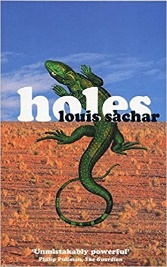 	There is no lake at Camp Green Lake. There once was a very large lake here, the largest lake in Texas. That was over a hundred years ago. Now it is just a dry, flat wasteland.	There used to be a town of Green Lake as well. The town shrivelled and dried up along with the lake, and the people who lived there.	During the summer the daytime temperature hovers around ninety-five degrees in the shade – if you can find any shade. There’s not much shade in a big dry lake.	The only trees are two old oaks on the eastern edge of the “lake”. A hammock is stretched between the two trees, and a log cabin stands behind that.Task 3Can you think of three adjectives to describe yourself? OptionalHoles is a book but it was made into a film. If you like the opening, you could watch the trailer: https://www.youtube.com/watch?v=NEvLRtDKT0c